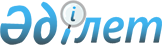 Қарасу ауданының 2011-2013 жылдарға арналған аудандық бюджеті туралы
					
			Күшін жойған
			
			
		
					Қостанай облысы Қарасу ауданы мәслихатының 2010 жылғы 23 желтоқсандағы № 291 шешімі. Қостанай облысы Қарасу ауданының Әділет басқармасында 2010 жылғы 30 желтоқсанда № 9-13-119 тіркелді. Қолданылу мерзімінің аяқталуына байланысты күші жойылды - (Қостанай облысы Қарасу ауданы мәслихатының 2014 жылғы 23 маусымдағы № 02-4-128 хатымен)

      Ескерту. Қолданылу мерзімінің аяқталуына байланысты күші жойылды - (Қостанай облысы Қарасу ауданы мәслихатының 23.06.2014 № 02-4-128 хатымен).      Қарасу ауданы әкімдігінің қаулысын қарап, "Қазақстан Республикасындағы жергілікті мемлекеттік басқару және өзін-өзі басқару туралы" Қазақстан Республикасының 2001 жылғы 23 қаңтардағы Заңының 6-бабының 1-тармағының 1)-тармақшасына сәйкес Қарасу аудандық мәслихаты ШЕШТІ:



      1. Қарасу ауданының 2011-2013 жылдарға арналған аудандық бюджеті тиісінше 1, 2 және 3-қосымшаларға сәйкес, оның ішінде 2011 жылға мынадай көлемдерде бекітілсін:

      1) кірістер – 2 541 572,5 мың теңге, оның iшiнде: салықтық түсімдер – 507 952,0 мың теңге;

      салықтық емес түсiмдер – 23 259,0 мың теңге;

      негізгі капиталды сатудан түсетін түсімдер – 4 588,0 мың теңге;

      трансферттер түсімдері – 2 005 773,5 мың теңге;

      2) шығындар – 2 542 995,9 мың теңге;

      3) таза бюджеттік кредиттеу – 14 895,0 мың теңге, оның ішінде:

      бюджеттік кредиттер – 16 023,0 мың теңге;

      бюджеттік кредиттерді өтеу - 1 128 мың теңге;

      4) қаржы активтерімен жасалатын операциялар бойынша сальдо – 11 200,5 мың теңге, оның ішінде:

      қаржы активтерін сатып алу – 11 200,5 мың теңге;

      5) бюджет тапшылығы – - 27 518,9 мың теңге;

      6) бюджет тапшылығын қаржыландыру – 27 518,9 мың теңге.

      Ескерту. 1-тармақ жаңа редакцияда - Қостанай облысы Қарасу ауданы мәслихатының 2011.11.14 № 400 (2011 жылғы 1 қаңтардан бастап қолданысқа енгізіледі) шешімімен.



      2. 2011 жылға арналған аудандық бюджетте облыстық бюджеттен берілетін субвенция көлемі 1 329 678,0 мың теңге сомасында қарастырылғаны ескерілсін.



      3. 2011 жылға арналған аудан бюджетінде нысаналы ағымдағы трансферттер және облыстық бюджеттен дамуға трансферттер қарастырылғаны ескерілсін, оның ішінде:

      коммуналдық меншік нысандарының материалдық-техникалық базасын нығайтуға – 68,0 мың теңге сомасында;

      су шаруашылығы нысандарының дамуына – 74 835,0 мың теңге сомасында;

      "Қазынашылық-Клиент" жүйесін ендіру үшін компьютерлік және ұйымдастырушылық техниканы сатып алуға – 3 155,2 мың теңге сомасында; облыстық спартакиаданы өткізу бойынша даярлық іс-шараларға – 40 000,0 мың теңге сомасында.

      Ескерту. 3-тармақ жаңа редакцияда - Қостанай облысы Қарасу ауданы мәслихатының 2011.10.27 № 392 (2011 жылғы 1 қаңтардан бастап қолданысқа енгізіледі) шешімімен.



      3-1. 2011 жылға арналған аудан бюджетінде республикалық бюджеттен нысаналы ағымдағы трансферттер түсімі мынадай мөлшерлерде қарастырылғаны ескерілсін:

      эпизоотияға қарсы іс-шараларды өткізуге 14 889,1 мың теңге сомасында;

      мамандардың әлеуметтік көмек көрсету жөніндегі шараларды іске асыруға 4 936,0 мың теңге сомасында;

      білім берудің мектепке дейінгі ұйымдарында мемлекеттік білім тапсырысын іске асыруға 64 911,0 мың теңге сомасында;

      негізгі орта және жалпы орта білім беру мемлекеттік мекемелерінде физика, химия, биология кабинеттерін оқу құралдарымен жарақтандыруға 8 192,0 мың теңге сомасында;

      бастауыш, негізгі орта және жалпы орта білім беру мемлекеттік мекемелерінде лингафондық және мультимедиялық кабинеттерді ашуға 10 633,2 мың теңге сомасында;

      үйде оқытылатын мүгедек балаларды жабдықпен, бағдарламалық қамтыммен қамтамасыз етуге 3 250,0 мың теңге сомасында;

      жетім–баланы (жетім балаларды) және ата-аналарының қамқорынсыз қалған баланы (балаларды) күтіп-ұстауға қамқоршыларға (қорғаншыларға) ай сайынғы ақшалай қаражат төлемдеріне 11 371,0 мың теңге сомасында.

      Ескерту. Шешім 3-1 тармақпен толықтырылды - Қостанай облысы Қарасу ауданы мәслихатының 2011.01.21 № 308 (2011 жылғы 1 қаңтардан бастап қолданысқа енгізіледі); жаңа редакцияда - 2011.11.14 № 400 (2011 жылғы 1 қаңтардан бастап қолданысқа енгізіледі) шешімдерімен.



      3-2. 2011 жылға арналған аудандық бюджетте "Бизнестің жол картасы - 2020" бағдарламасы шеңберінде өңірлерде жеке кәсіпкерлікті қолдауға 780,0 мың теңге сомасында республикалық бюджеттен нысаналы ағымдағы трансферттер түсімінің қарастырылғаны ескерілсін.

      Ескерту. Шешім 3-2 тармақпен толықтырылды - Қостанай облысы Қарасу ауданы мәслихатының 2011.01.21 № 308 (2011 жылғы 1 қаңтардан бастап қолданысқа енгізіледі) шешімімен.



      3-3. 2011 жылға арналған аудандық бюджетте сомалардың түсімі қарастырылғаны ескерілсін:

      мамандарға әлеуметтік қолдау шараларын іске асыруға берілетін бюджеттік кредиттер 16 023,0 мың теңге сомасында.

      Ескерту. Шешім 3-3 тармақпен толықтырылды - Қостанай облысы Қарасу ауданы мәслихатының 2011.01.21 № 308 (2011 жылғы 1 қаңтардан бастап қолданысқа енгізіледі); жаңа редакцияда - 2011.10.27 № 392 (2011 жылғы 1 қаңтардан бастап қолданысқа енгізіледі) шешімдерімен.



      3-4. 2011 жылға арналған аудандық бюджетте сумен жабдықтау жүйесін дамытуға республикалық бюджеттен дамуға нысаналы трансферттер сомасының түсімі 387 771,0 мың теңге, облыстық бюджеттен 74 835,0 мың теңге сомасында, облыстық бюджеттен бірлесіп қаржыландыруға 35 919 мың теңге сомасында және аудандық бюджеттен 3250,0 мың теңге сомасында қарастырылғаны ескерілсін.

      Ескерту. Шешім 3-4 тармақпен толықтырылды - Қостанай облысы Қарасу ауданы мәслихатының 2011.01.21 № 308 (2011 жылғы 1 қаңтардан бастап қолданысқа енгізіледі); жаңа редакцияда - 2011.10.27 № 392 (2011 жылғы 1 қаңтардан бастап қолданысқа енгізіледі) шешімдерімен. 



      3-5. 2011 жылға арналған аудандық бюджетте республикалық бюджеттен мынадай мөлшерлерде нысаналы ағымдағы трансферттер сомасы түсімінің көзделгені ескерілсін:

      мектеп мұғалімдері мен білім берудің мектепке дейінгі мекемелер тәрбиешілеріне біліктілік санаты үшін 9027,0 мың теңге сомасында қосымша төлем мөлшерін ұлғайтуға.

      Ескерту. Шешім 3-5 тармақпен толықтырылды - Қостанай облысы Қарасу ауданы мәслихатының 2011.04.13 № 332 (2011 жылғы 1 қаңтардан бастап қолданысқа енгізіледі) шешімімен.



      3-6. 2011 жылға арналған аудандық бюджетте Жұмыспен қамту 2020 бағдарламасы шеңберіндегі іс-шараларды іске асыруға республикалық бюджеттен нысаналы ағымдағы трансферттер сомасы түсімінің көзделгені ескерілсін, оның ішінде:

      жұмыспен қамту орталықтарын құруға 6 358,0 мың теңге сомасында.

      Ескерту. Шешім 3-6 тармақпен толықтырылды - Қостанай облысы Қарасу ауданы мәслихатының 2011.04.13 № 332 (2011 жылғы 1 қаңтардан бастап қолданысқа енгізіледі); жаңа редакцияда - 2011.11.14 № 400 (2011 жылғы 1 қаңтардан бастап қолданысқа енгізіледі) шешімдерімен.



      4. 2011 жылға арналған Қарасу ауданы жергілікті атқарушы органының резерві 4 800 мың теңге сомасында бекітілсін, оның ішінде:

      жедел шығындарға 4 800 мың теңге сомасында.



      5. 2011 жылға арналған аудандық бюджеттің атқарылуы процесінде секвестрлеуге жатпайтын бюджеттік бағдарламалардың тізбесі 4-қосымшаға сәйкес бекітілсін.



      6. Ауданның бюджетінен облыстық бюджетке бюджеттік алып қою және облыстық бюджеттен ауданның бюджетіне берілетін бюджеттік субвенциялар қарастырылмағаны ескерілсін.



      7. Ауыл және ауылдық округтарының 2011 жылға арналған бюджеттік бағдарламасының тізбесі 5-қосымшаға сәйкес бекітілсін.



      8. Осы шешім 2011 жылғы 1 қаңтардан бастап қолданысқа енгізіледі.      Қарасу аудандық мәслихатының

      оныншы сессиясының төрағасы,

      аудандық мәслихатының хатшысы:             С. Қазиев      КЕЛІСІЛДІ:      "Қарасу ауданы әкімдігінің қаржы бөлімі"

      мемлекеттік мекемесінің бастығы

      ______________ И. Горлова

      23.12.2010 жыл      "Қарасу ауданы әкімдігінің

      экономика және бюджеттік жоспарлау бөлімі"

      мемлекеттік мекемесінің бастығы

      _________________ Л. Евсюкова

      23.12.2010 жыл

 

2010 жылғы 23 желтоқсандағы  

№ 291 мәслихат шешіміне    

1-қосымша           2011 жылғы 14 қарашадағы  

№ 400 мәслихат шешіміне   

№ 1-қосымша         2011 жылға арналған аудандық бюджеті      Ескерту. 1-қосымша жаңа редакцияда - Қостанай облысы Қарасу ауданы мәслихатының 2011.11.14 № 400 (2011 жылғы 1 қаңтардан бастап қолданысқа енгізіледі) шешімімен.

2010 жылғы 23 желтоқсандағы  

№ 291 мәслихат шешіміне    

2-қосымша           2012 жылға арналған аудандық бюджеті      Ескерту. 2-қосымша жаңа редакцияда - Қостанай облысы Қарасу ауданы мәслихатының 2011.01.21 № 308 (2011 жылғы 1 қаңтардан бастап қолданысқа енгізіледі) шешімімен.

2010 жылғы 23 желтоқсандағы  

№ 291 мәслихат шешіміне    

3-қосымша            2013 жылға арналған аудандық бюджеті      Ескерту. 3-қосымша жаңа редакцияда - Қостанай облысы Қарасу ауданы мәслихатының 2011.01.21 № 308 (2011 жылғы 1 қаңтардан бастап қолданысқа енгізіледі) шешімімен.

2010 жылғы 23 желтоқсандағы  

№ 291 мәслихат шешіміне    

4-қосымша            2011 жылға арналған аудандық бюджеті орындау процесінде секвестерлеуге жатпайтын бюджеттік бағдарламасының Тізбесі

2010 жылғы 23 желтоқсандағы  

№ 291 мәслихат шешіміне    

5-қосымша           2011 жылғы 27 қазандағы  

№ 392 мәслихат шешіміне  

2-қосымша          Қарасу ауданының ауыл және ауылдық округтарының 2011-2013 жылдарға арналған бюджеттік бағдарламасының тізбесі      Ескерту. 5-қосымша жаңа редакцияда - Қостанай облысы Қарасу ауданы мәслихатының 2011.10.27. № 392 (2011 жылғы 1 қаңтардан бастап қолданысқа енгізіледі) шешімімен.
					© 2012. Қазақстан Республикасы Әділет министрлігінің «Қазақстан Республикасының Заңнама және құқықтық ақпарат институты» ШЖҚ РМК
				СанатыСанатыСанатыСанатыСанатыСанатыСомасы,

мың тенгеСыныбыСыныбыСыныбыСыныбыСыныбыСомасы,

мың тенгеІшкі сыныбыІшкі сыныбыІшкі сыныбыІшкі сыныбыСомасы,

мың тенгеЕрекшелігіЕрекшелігіСомасы,

мың тенгеАТАУЫСомасы,

мың тенге1. Кірістер2541572,51САЛЫҚТЫҚ ТҮСІМДЕР507952101Табыс салығы2076681012Жеке табыс салығы207668103Әлеуметтік салық1633441031Әлеуметтік салық163344104Меншікке салынатын салықтар1129011041Мүлікке салынатын салықтар540301043Жер салығы81401044Көлік құралдарына салынатын салық372401045Бірыңғай жер салығы13491105Тауарларға, жұмыстарға және

қызметтерге салынатын iшкi салықтар216431052Акциздер20601053Табиғи және басқа да ресурстарды

пайдаланғаны үшiн түсетiн түсiмдер144601054Кәсіпкерлік және кәсіби қызметті

жүргізгені үшін алынатын алымдар50351055Ойын бизнесіне салық88108Заңдық мәнді іс-әрекеттерді жасағаны

және (немесе) оған уәкілеттігі бар

мемлекеттік органдар немесе лауазымды

адамдар құжаттар бергені үшін

алынатын міндетті төлемдер23961081Мемлекеттік баж23962САЛЫҚТЫҚ ЕМЕС ТҮСІМДЕР23259201Мемлекеттік меншіктен түсетін

кірістер10942011Мемлекеттік кәсіпорындардың таза

кірісі бөлігінің түсімдері3412015Мемлекет меншігіндегі мүлікті жалға

беруден түсетін кірістер753202Мемлекеттік бюджеттен

қаржыландырылатын мемлекеттік

мекемелердің тауарларды (жұмыстарды,

қызметтерді) өткізуінен түсетін

түсімдер282021Мемлекеттік бюджеттен

қаржыландырылатын мемлекеттік

мекемелердің тауарларды (жұмыстарды,

қызметтерді) өткізуінен түсетін

түсімдер28203Мемлекеттік бюджеттен

қаржыландырылатын мемлекеттік

мекемелер ұйымдастыратын мемлекеттік

сатып алуды өткізуден түсетін ақша

түсімдері163261Жергілікті бюджеттен

қаржыландырылатын мемлекеттік

мекемелер ұйымдастыратын мемлекеттік

сатып алуды өткізуден түсетін ақша

түсімдері16326204Мемлекеттік бюджеттен

қаржыландырылатын, сондай-ақ

Қазақстан Республикасы Ұлттық

Банкінің бюджетінен (шығыстар

сметасынан) ұсталатын және

қаржыландырылатын мемлекеттік

мекемелер салатын айыппұлдар,

өсімпұлдар, санкциялар, өндіріп

алулар5052041Мұнай секторы ұйымдарынан түсетін

түсімдерді қоспағанда, мемлекеттік

бюджеттен қаржыландырылатын,

сондай-ақ Қазақстан Республикасы

Ұлттық Банкінің бюджетінен (шығыстар

сметасынан) ұсталатын және

қаржыландырылатын мемлекеттік

мекемелер салатын айыппұлдар,

өсімпұлдар, санкциялар, өндіріп

алулар505206Басқа да салықтық емес түсiмдер53062061Басқа да салықтық емес түсiмдер53063НЕГІЗГІ КАПИТАЛДЫ САТУДАН ТҮСЕТІН

ТҮСІМДЕР4588303Жердi және материалдық емес

активтердi сату45883031Жерді сату45884Трансферттердің түсімдері2005773,5402Мемлекеттік басқарудың жоғары тұрған

органдарынан түсетін трансферттер2005773,54021Республикалық бюджеттен түсетін

трансферттер523076,24022Облыстық бюджеттен түсетін

трансферттер1483655,2Функционалдық топФункционалдық топФункционалдық топФункционалдық топФункционалдық топФункционалдық топСомасы,

мың тенгеКіші функцияКіші функцияКіші функцияКіші функцияКіші функцияСомасы,

мың тенгеБюджеттік бағдарламалардың әкімшісіБюджеттік бағдарламалардың әкімшісіБюджеттік бағдарламалардың әкімшісіБюджеттік бағдарламалардың әкімшісіСомасы,

мың тенгеБағдарламаБағдарламаСомасы,

мың тенгеКіші бағдарламаСомасы,

мың тенгеАТАУЫСомасы,

мың тенгеII. Шығындар2542995,91Жалпы сиппаттағы мемлекеттік

қызметтер250155,81Мемлекеттік басқарудың жалпы

функцияларын орындайтын өкілді,

атқарушы және басқа органдар229074,8112Аудан (облыстық маңызы бар

қала) мәслихатының аппараты13999001Аудан (облыстық маңызы бар

қала) мәслихатының қызметін

қамтамасыз ету жөніндегі

қызметтер12885003Мемлекеттік органдардың күрделі

шығыстары1114122Аудан (облыстық маңызы бар

қала) әкімінің аппараты87187001Аудан (облыстық маңызы бар

қала) әкімінің қызметін

қамтамасыз ету жөніндегі

қызметтер79239003Мемлекеттік органдардың күрделі

шығыстары7948123Қаладағы аудан, аудандық маңызы

бар қала, кент, ауыл (село),

ауылдық (селолық) округ

әкімінің аппараты127888,8001Қаладағы аудан, аудандық маңызы

бар қаланың, кент, ауыл (село),

ауылдық (селолық) округ

әкімінің қызметін қамтамасыз

ету жөніндегі қызметтер120894,1022Мемлекеттік органдардың күрделі

шығыстары6994,72Қаржылық қызмет11273452Ауданның (облыстық маңызы бар

қаланың) қаржы бөлімі11273001Аудандық бюджетті орындау және

коммуналдық меншікті (облыстық

манызы бар қаланың) саласындағы

мемлекеттік саясатты іске асыру

жөніндегі қызметтер11098010Коммуналдық меншікті

жекешелендіруді ұйымдастыру61018Мемлекеттік органдардың күрделі

шығыстары1145Жоспарлау және статистикалық

қызмет9808453Ауданның (облыстық маңызы бар

қаланың) экономика және

бюджеттік жоспарлау бөлімі9808001Экономикалық саясатты,

мемлекеттік жоспарлау жүйесін

қалыптастыру және дамыту және

ауданды (облыстық маңызы бар

қала) басқару саласындағы

мемлекеттік саясатты іске асыру

жөніндегі қызметтер9694004Мемлекеттік органдардың күрделі

шығыстары1142Қорғаныс45421Әскери мұқтаждар2937122Аудан (облыстық маңызы бар

қала) әкімінің аппараты2937005Жалпыға бірдей әскери міндетті

атқару шеңберіндегі іс-шаралар29372Төтенше жағдайлар жөніндегі

жұмыстарды ұйымдастыру1605122Аудан (облыстық маңызы бар

қала) әкімінің аппараты1605006Аудан (облыстық маңызы бар

қала) ауқымындағы төтенше

жағдайлардың алдын алу және

оларды жою16054Білім беру1336894,11Мектепке дейінгі тәрбие және

оқыту72210,4464Ауданның (облыстық маңызы бар

қаланың) білім бөлімі63183,4009Мектепке дейінгі тәрбие

ұйымдарының қызметін қамтамасыз

ету63183,4464Ауданның (облыстық маңызы бар

қаланың) білім бөлімі9027021Мектеп мұғалімдеріне және

мектепке дейінгі ұйымдардың

тәрбиешілеріне біліктілік

санаты үшін қосымша ақы көлемін

ұлғайту90272Бастауыш, негізгі орта және

жалпы орта білім беру1228406,7464Ауданның (облыстық маңызы бар

қаланың) білім бөлімі1228406,7003Жалпы білім беру1192278,5006Балаларға қосымша білім беру36128,29Білім беру саласындағы өзге де

қызметтер36277464Ауданның (облыстық маңызы бар

қаланың) білім бөлімі36277001Жергілікті деңгейде білім беру

саласындағы мемлекеттік

саясатты іске асыру жөніндегі

қызметтер11022005Ауданның (облыстық маңызы бар

қаланың) мемлекеттік бiлiм беру

мекемелер үшiн оқулықтар мен

оқу-әдістемелік кешендерді

сатып алу және жеткiзу10520012Мемлекеттік органдардың күрделі

шығыстары114015Жетім баланы (жетім балаларды)

және ата-аналарының қамқорынсыз

қалған баланы (балаларды)

күтіп-ұстауға қамқоршыларға

(қорғаншыларға) ай сайынғы

ақшалай қаражат төлемдері11371020Үйде оқытылатын мүгедек

балаларды жабдықпен,

бағдарламалық қамтыммен

қамтамасыз ету32506Әлеуметтiк көмек және

әлеуметтiк қамсыздандыру902062Әлеуметтiк көмек75148451Ауданның (облыстық маңызы бар

қаланың) жұмыспен қамту және

әлеуметтік бағдарламалар бөлімі75148002Еңбекпен қамту бағдарламасы12325,9005Мемлекеттік атаулы әлеуметтік

көмек9359,9007Жергілікті өкілетті органдардың

шешімі бойынша мұқтаж

азаматтардың жекелеген

топтарына әлеуметтік көмек9713,7010Үйден тәрбиеленіп оқытылатын

мүгедек балаларды материалдық

қамтамасыз ету711,1014Мұқтаж азаматтарға үйде

әлеуметтік көмек көрсету5814,101618 жасқа дейінгі балаларға

мемлекеттік жәрдемақылар30485,2017Мүгедектерді оңалту жеке

бағдарламасына сәйкес, мұқтаж

мүгедектерді міндетті

гигиеналық құралдарымен

қамтамасыз етуге және ымдау

тілі мамандарының, жеке

көмекшілердің қызмет көрсету1095,1023Жұмыспен қамту орталықтарының

қызметін қамтамасыз ету56439Әлеуметтiк көмек және

әлеуметтiк қамтамасыз ету

салаларындағы өзге де қызметтер15058451Ауданның (облыстық маңызы бар

қаланың) жұмыспен қамту және

әлеуметтік бағдарламалар бөлімі15058001Жергілікті деңгейде халық үшін

әлеуметтік бағдарламаларды

жұмыспен қамтуды қамтамасыз

етуді іске асыру саласындағы

мемлекеттік саясатты іске асыру

жөніндегі қызметтер14190,5011Жәрдемақыларды және басқа да

әлеуметтік төлемдерді есептеу,

төлеу мен жеткізу жөніндегі

қызметтерге ақы төлеу740021Мемлекеттік органдардың күрделі

шығыстары127,57Тұрғын үй-коммуналдық

шаруашылық60315,81Тұрғын үй шаруашылығы5760458Ауданның (облыстық маңызы бар

қаланың) тұрғын үй-коммуналдық

шаруашылығы, жолаушылар көлігі

және автомобиль жолдары бөлімі2876003Мемлекеттік тұрғын үй қорының

сақталуын ұйымдастыру2876466Ауданның (облыстық маңызы бар

қаланың) сәулет, қала құрылысы

және құрылыс бөлімі2884003Мемлекеттік коммуналдық тұрғын

үй қорының тұрғын үйін салу

және (немесе) сатып алу28842Коммуналдық шаруашылық999458Ауданның (облыстық маңызы бар

қаланың) тұрғын үй-коммуналдық

шаруашылығы, жолаушылар көлігі

және автомобиль жолдары бөлімі999012Сумен жабдықтау және су бөлу

жүйесiнiң қызмет етуi9993Елді-мекендерді көркейту53556,8123Қаладағы аудан, аудандық манызы

бар қала, кент, аул (село)

ауылдық (селолық) округ

әкімінің аппараты16987,6008Елді мекендерде көшелерді

жарықтандыру3502009Елді мекендердің санитариясын

қамтамасыз ету3210010Жерлеу орындарын күтіп-ұстау

және туысы жоқ адамдарды жерлеу150011Елді мекендерді абаттандыру мен

көгалдандыру10125,6458Ауданның (облыстық маңызы бар

қаланың) тұрғын үй-коммуналдық

шаруашылығы, жолаушылар көлігі

және автомобиль жолдары бөлімі33069,2016Елді мекендердің санитариясын

қамтамасыз ету4850018Елді мекендерді абаттандыру мен

көгалдандыру28219,2466Ауданның (облыстық маңызы бар

қаланың) сәулет, қала құрылысы

және құрылыс бөлімі3500007Қаланы және елді мекендерді

көркейтуді дамыту35008Мәдениет, спорт, туризм және

ақпараттық кеңістiк163311,21Мәдениет саласындағы қызмет72180455Ауданның (облыстық маңызы бар

қаланың) мәдениет және тілдерді

дамыту бөлімі72180003Мәдени-демалыс жұмысын қолдау721802Спорт25627465Ауданның (облыстық маңызы бар

қаланың) Дене шынықтыру және

спорт бөлімі25627005Ұлттық және бұқаралық спорт

түрлерін дамыту16237006Аудандық (облыстық маңызы бар

қалалық) деңгейде спорттық

жарыстар өткiзу122007Әртүрлі спорт түрлері бойынша

аудан (облыстық маңызы бар

қала) құрама командаларының

мүшелерiн дайындау және олардың

облыстық спорт жарыстарына

қатысуы82683Ақпараттық кеңiстiк47321455Ауданның (облыстық маңызы бар

қаланың) мәдениет және тілдерді

дамыту бөлімі41370006Аудандық (қалалық)

кiтапханалардың жұмыс істеуі40101007Мемлекеттік тілді және

Қазақстан халықтарының басқа да

тілдерін дамыту1269456Ауданның (облыстық маңызы бар

қаланың) ішкі саясат бөлімі5951002Газеттер мен журналдар арқылы

мемлекеттік ақпараттық саясат

жүргізу жөніндегі қызметтер5193005Телерадио хабарларын тарату

арқылы мемлекеттік ақпараттық

саясатты жүргізу жөніндегі

қызметтер7589Мәдениет, спорт, туризм және

ақпараттық кеңiстiктi

ұйымдастыру жөнiндегi өзге де

қызметтер18183,2455Ауданның (облыстық маңызы бар

қаланың) мәдениет және тілдерді

дамыту бөлімі6985001Жергілікті деңгейде тілдерді

және мәдениетті дамыту

саласындағы мемлекеттік

саясатты іске асыру жөніндегі

қызметтер6821010Мемлекеттік органдардың күрделі

шығыстары164456Ауданның (облыстық маңызы бар

қаланың) ішкі саясат бөлімі5504,3001Жергілікті деңгейде ақпарат,

мемлекеттілікті нығайту және

азаматтардың әлеуметтік

сенімділігін қалыптастыру

саласында мемлекеттік саясатты

іске асыру жөніндегі қызметтер4510,7003Жастар саясаты саласындағы

өңірлік бағдарламаларды іске

асыру881006Мемлекеттік органдардың күрделі

шығыстары112,6465Ауданның (облыстық маңызы бар

қаланың) Дене шынықтыру және

спорт бөлімі5693,9001Жергілікті деңгейде дене

шынықтыру және спорт

саласындағы мемлекеттік

саясатты іске асыру жөніндегі

қызметтер5582004Мемлекеттік органдардың күрделі

шығыстары111,910Ауыл, су, орман, балық

шаруашылығы, ерекше қорғалатын

табиғи аумақтар, қоршаған

ортаны және жануарлар дүниесін

қорғау, жер қатынастары530604,11Ауыл шаруашылығы5686475Ауданның (облыстық маңызы бар

қаланың) кәсіпкерлік, ауыл

шаруашылығы және ветеринария

бөлімі5686007Қаңғыбас иттер мен мысықтарды

аулауды және жоюды ұйымдастыру750099Мамандардың әлеуметтік көмек

көрсетуі жөніндегі шараларды

іске асыру49362Су шаруашылығы501775466Ауданның (облыстық маңызы бар

қаланың) сәулет, қала құрылысы

және құрылыс бөлімі501775012Сумен жабдықтау жүйесін дамыту5017756Жер қатынастары8254463Ауданның (облыстық маңызы бар

қаланың) жер қатынастары бөлімі8254001Аудан (облыстық маңызы бар

қаланың) аумағында жер

қатынастарын реттеу саласындағы

мемлекеттік саясатты іске асыру

жөніндегі қызметтер8090007Мемлекеттік органдардың күрделі

шығыстары1649Ауыл, су, орман, балық

шаруашылығы және қоршаған

ортаны қорғау мен жер

қатынастары саласындағы өзге де

қызметтер14889,1475Ауданның (облыстық маңызы бар

қаланың) кәсіпкерлік, ауыл

шаруашылығы және ветеринария

бөлімі14889,1013Эпизоотияға қарсы іс-шаралар

жүргізу14889,111Өнеркәсіп, сәулет, қала

құрылысы және құрылыс қызметі4419,62Сәулет, қала құрылысы және

құрылыс қызметі4419,6466Ауданның (облыстық маңызы бар

қаланың) сәулет, қала құрылысы

және құрылыс бөлімі4419,6001Құрылыс, облыс қалаларының,

аудандарының және елді

мекендерінің сәулеттік бейнесін

жақсарту саласындағы

мемлекеттік саясатты іске асыру

және ауданның (облыстық маңызы

бар қаланың) аумағын оңтайлы

және тиімді қала құрылыстық

игеруді қамтамасыз ету

жөніндегі қызметтер4256015Мемлекеттік органдардың күрделі

шығыстары163,612Көлік және коммуникация56230,61Автомобиль көлігі56230,6123Қаладағы аудан, аудандық маңызы

бар қала, кент, ауыл (село),

ауылдық (селолық) округ

әкімінің аппараты5937,7013Аудандық маңызы бар қалаларда,

кенттерде, ауылдарда

(селоларда), ауылдық (селолық)

округтерде автомобиль

жолдарының жұмыс істеуін

қамтамасыз ету5937,7458Ауданның (облыстық маңызы бар

қаланың) тұрғын үй-коммуналдық

шаруашылығы, жолаушылар көлігі

және автомобиль жолдары бөлімі50292,9023Автомобиль жолдарының жұмыс

істеуін қамтамасыз ету50292,913Басқалар42081,19Басқалар42081,1451Ауданның (облыстық маңызы бар

қаланың) жұмыспен қамту және

әлеуметтік бағдарламалар бөлімі780022"Бизнестің жол картасы - 2020"

бағдарламасы шеңберінде жеке

кәсіпкерлікті қолдау780458Ауданның (облыстық маңызы бар

қаланың) тұрғын үй-коммуналдық

шаруашылығы, жолаушылар көлігі

және автомобиль жолдары бөлімі18516,1001Жергілікті деңгейде тұрғын

үй-коммуналдық шаруашылығы,

жолаушылар көлігі және

автомобиль жолдары саласындағы

мемлекеттік саясатты іске асыру

жөніндегі қызметтер17338013Мемлекеттік органдардың күрделі

шығыстары1178,1475Ауданның (облыстық маңызы бар

қаланың) кәсіпкерлік, ауыл

шаруашылығы және ветеринария

бөлімі22785001Жергілікті деңгейде

кәсіпкерлік, өнеркәсіп және

ауыл шаруашылығы және

ветеринария саласындағы

мемлекеттік саясатты іске асыру

жөніндегі қызметтер22388,2003Мемлекеттік органдардың күрделі

шығыстары396,814Борышқа қызмет көрсету0,61Борышқа қызмет көрсету0,6452Ауданның (облыстық маңызы бар

қаланың) қаржы бөлімі0,6005Жергілікті атқарушы органдардың

борышына қызмет көрсету0,615Трансферттер42351Трансферттер4235452Ауданның (облыстық маңызы бар

қаланың) қаржы бөлімі4235006Нысаналы пайдаланылмаған (толық

пайдаланылмаған) трансферттерді

қайтару3578024Мемлекеттік органдардың

функцияларын мемлекеттік

басқарудың төмен тұрған

деңгейлерінен жоғарғы

деңгейлерге беруге байланысты

жоғары тұрған бюджеттерге

берілетін ағымдағы нысаналы

трансферттер657III. Таза бюджеттік кредиттеу14895Бюджеттік кредиттер1602310Ауыл, су, орман, балық

шаруашылығы, ерекше қорғалатын

табиғи аумақтар, қоршаған

ортаны және жануарлар дүниесін

қорғау, жер қатынастары160231Ауыл шаруашылығы16023475Ауданның (облыстық маңызы бар

қаланың) кәсіпкерлік, ауыл

шаруашылығы және ветеринария

бөлімі16023009Мамандарды әлеуметтік қолдау

шараларын іске асыруға

берілетін бюджеттік кредиттер160235Бюджеттік кредиттерді өтеу112801Бюджеттік кредиттерді өтеу11281Мемлекеттік бюджеттен берілген

бюджеттік кредиттерді өтеу112813Жеке тұлғаларға жергілікті

бюджеттен берілген бюджеттік

кредиттерді өтеу1128IV. Қаржы активтерімен

жасалатын операциялар бойынша

сальдо11200,5Қаржы активтерін сатып алу11200,513Басқалар11200,59Басқалар11200,5452Ауданның (облыстық маңызы бар

қаланың) қаржы бөлімі11200,5014Заңды тұлғалардың жарғылық

капиталын қалыптастыру немесе

ұлғайту11200,5V. Бюджет тапшылығы

(профициті)-27518,9VI. Бюджет тапшылығын

қаржыландыру (профицитін

пайдалану)27518,9Қарыздар түсімі160237Қарыздар түсімі160231Мемлекеттік ішкі қарыздар160232Қарыз алу келісім-шарттары1602303Ауданның (облыстық маңызы бар

қаланың) жергілікті атқарушы

органымен алатын қарыздар1602316Қарыздарды өтеу11281Қарыздарды өтеу1128452Ауданның (облыстық маңызы бар

қаланың) қаржы бөлімі112808Жергілікті атқарушы органның

жоғары тұрған бюджет алдындағы

борышын өтеу1128БЮДЖЕТ ҚАРАЖАТЫ ҚАЛДЫҒЫНЫҢ

ҚОЗҒАЛЫСЫ12623,98Бюджет қаражаттарының

пайдаланылатын қалдықтары12623,91Бюджет қаражаты қалдықтары12623,91Бюджет қаражатының бос

қалдықтары12623,9СанатСанатСанатСанатСанатСанатСомасы,

мың

тенгесыныбысыныбысыныбысыныбысыныбыСомасы,

мың

тенгеішкі сыныбыішкі сыныбыішкі сыныбыішкі сыныбыСомасы,

мың

тенгеЕрекшелігіЕрекшелігіСомасы,

мың

тенгеАТАУЫСомасы,

мың

тенге1. Кірістер26202951САЛЫҚТЫҚ ТҮСІМДЕР559488101Табыс салығы2452501012Жеке табыс салығы245250103Әлеуметтік салық1915331031Әлеуметтік салық191533104Меншікке салынатын салықтар1030041041Мүлікке салынатын салықтар540501043Жер салығы121281044Көлік құралдарына салынатын

салық213161045Бірыңғай жер салығы15510105Тауарларға, жұмыстарға және

қызметтер көрсетуге салынатын

iшкi салықтар17585105200Акциздер35951053Табиғи және басқа ресурстарды

пайдаланғаны үшiн түсетiн

түсiмдер114611054Кәсіпкер және кәсіби кызметті

жүргізгені үшін түсетін түсімдер2529108Заңдық мәнді іс-әрекеттерді

жасағаны және (немесе) құжаттар

бергені үшін оған уәкілеттігі

бар мемлекеттік органдар немесе

лауазымды адамдар алатын

міндетті төлемдер21161081Мемлекеттік баж21162САЛЫҚТЫҚ ЕМЕС ТҮСІМДЕР3875201Мемлекеттік меншіктен түсетін

кірістер29102011Мемлекеттік кәсіпорындардың таза

кірісі бөлігінің түсімдері18102015Мемлекет меншігіндегі мүлікті

жалға беруден түсетін кірістер1100202Мемлекеттік бюджеттен

қаржыландырылатын мемлекеттік

мекемелердің тауарларды

(жұмыстарды, қызметтерді)

өткізуінен түсетін түсімдер52021Мемлекеттік бюджеттен

қаржыландырылатын мемлекеттік

мекемелердің тауарларды

(жұмыстарды, қызметтерді)

өткізуінен түсетін түсімдер5204Мемлекеттік бюджеттен

қаржыландырылатын, сондай-ақ

Қазақстан Республикасы Ұлттық

Банкінің бюджетінен (шығыстар

сметасынан) ұсталатын және

қаржыландырылатын мемлекеттік

мекемелер салатын айыппұлдар,

өсімпұлдар, санкциялар, өндіріп

алулар1502041Мұнай секторы ұйымдарынан

түсетін түсімдерді қоспағанда,

мемлекеттік бюджеттен

қаржыландырылатын, сондай-ақ

Қазақстан Республикасы Ұлттық

Банкінің бюджетінен (шығыстар

сметасынан) ұсталатын және

қаржыландырылатын мемлекеттік

мекемелер салатын айыппұлдар,

өсімпұлдар, санкциялар, өндіріп

алулар150206Басқа да салықтық емес түсiмдер8102061Басқа да салықтық емес түсiмдер8103НЕГІЗГІ КАПИТАЛДЫ САТУДАН

ТҮСЕТІН ТҮСІМДЕР8800303Жердi және материалдық емес

активтердi сату88003031Жерді сату8800402Жоғары мемлекеттік басқару

органдарынан түсетін

трансферттер20481324021Республикалық бюджеттен түсетін

трансферттер5686034022Облыстық бюджеттен түсетін

трансферттер1479529Функционалдық топФункционалдық топФункционалдық топФункционалдық топФункционалдық топФункционалдық топСомасы,

мың

тенгефункционалдық кіші топфункционалдық кіші топфункционалдық кіші топфункционалдық кіші топфункционалдық кіші топСомасы,

мың

тенгебюджеттік бағдарламалардың әкімшісібюджеттік бағдарламалардың әкімшісібюджеттік бағдарламалардың әкімшісібюджеттік бағдарламалардың әкімшісіСомасы,

мың

тенгеБағдарламаБағдарламаСомасы,

мың

тенгеКіші бағдарламаСомасы,

мың

тенгеАТАУЫСомасы,

мың

тенгеII. Шығындар26137951Жалпы сиппаттағы мемлекеттік

қызметтер2445071Мемлекеттік басқарудың жалпы

функцияларын орындайтын өкілді,

атқарушы және басқа органдар219143112Аудан (облыстық маңызы бар қала)

мәслихатының аппараты14259001Аудан (облыстық маңызы бар қала)

мәслихатының қызметін қамтамасыз

ету жөніндегі қызметтер14259122Аудан (облыстық маңызы бар қала)

әкімінің аппараты70034001Аудан (облыстық маңызы бар қала)

әкімінің қызметін қамтамасыз ету

жөніндегі қызметтер59595003Мемлекеттік органдардың күрделі

шығыстары10439123Қаладағы аудан аудандық маңызы

бар қала, кент, аул (село),

ауылдық (селолық) округ әкімі

аппаратының жұмыс істеуі134850001Қаладағы аудан, аудандық маңызы

бар қаланың, кент, ауыл (село),

ауылдық (селолық) округ әкімінің

қызметін қамтамасыз ету

жөніндегі қызметтер1348502Қаржылық қызметі14037452Аудан қаржы бөлімі (облыстық

маңызы бар қала)14037001Аудандық бюджетті орындау және

коммуналдық меншікті (облыстық

манызы бар қала) саласындағы

мемлекеттік саясатты іске асыру

жөніндегі қызметтер140375Статистикалық қызметі және

жоспарлау11327453Аудан экономика және бюджеттік

жоспарлау бөлімі (облыстық

маңызы бар қала)11327001Экономикалық саясатты,

мемлекеттік жоспарлау жүйесін

қалыптастыру және дамыту және

ауданды (облыстық манызы бар

қаланы) басқару саласындағы

мемлекеттік саясатты іске асыру

жөніндегі қызметтер113272Қорғаныс48751Әскери мұқтаждар3158122Аудан (облыстық маңызы бар қала)

әкімінің аппараты3158005Жалпыға бірдей әскери міндетті

атқару шеңберіндегі іс-шаралар31582Төтенше жағдайлар жөніндегі

жұмыстарды ұйымдастыру1717122Аудан (облыстық маңызы бар қала)

әкімінің аппараты1717006Аудан (облыстық маңызы бар қала)

ауқымындағы төтенше жағдайлардың

алдын алу және оларды жою17174Білім беру13875581Мектеп дейінгі тәрбиелеу және

оқыту68264464Ауданның (облыстық маңызы бар

қала) білім беру бөлімі68264009Мектепке дейінгі тәрбиелеу және

оқыту ұйымдарының қызметін

қамтамасыз ету682642Жалпы бастауыш, жалпы негізгі,

жалпы орта білім беру1295882464Ауданның (облыстық маңызы бар

қала) білім беру бөлімі1295882003Жалпы білім беруді оқыту1256160006Балалар мен жеткіншектерге

қосымша білім беру397229Білім беру саласында өзге де

қызметтер23412464Ауданның (облыстық маңызы бар

қала) білім беру бөлімі23412001Жергілікті деңгейде білім беру

саласындағы мемлекеттік саясатты

іске асыру жөніндегі қызметтер12156005Ауданның (облыстық маңызы бар

қала) бiлiм берудің мемлекеттік

ұйымдары үшiн оқулықтар мен

оқу-әдістемелік кешендерді сатып

алу және жеткiзу112566Әлеуметтiк көмек және әлеуметтiк

қамтамасыз ету1045102Әлеуметтiк көмек88305451Ауданның (облыстық маңызы бар

қала) жұмыспен қамту және

әлеуметтік бағдарламалар бөлімі88305002Жұмыспен қамту бағдарламасы12534005Мемлекеттік атаулы әлеуметтік

көмек7764007Жергілікті өкілетті органдардың

шешімі бойынша мұқтаж болған

азаматтардың жекелеген

санаттарына әлеуметтік көмек21946010Үйден тәрбиеленіп оқытылатын

мүгедек балаларды материалдық

қамтамасыз ету675014Үйдегі мұқтаж болған

азаматтарына әлеуметтік көмек

көрсету659501618 жасқа дейінгі балаларға

әлеуметтік жәрдемақылар37267017Мүгедектерді оңалту жеке

бағдарламасына сәйкес, мұқтаж

мүгедектерді арнайы гигиеналық

құралдармен ету және ымдау тілі

мамандарының, жеке көмекшілердің

қызмет көрсету15249Әлеуметтiк көмек және әлеуметтiк

қамтамасыз ету салаларындағы

өзге де қызметтер16205451Ауданның (облыстық маңызы бар

қала) жұмыспен қамту және

әлеуметтік бағдарламалар бөлімі16205001Жергілікті деңгейде облыстың

жұмыспен қамтуды қамтамасыз ету

және үшін әлеуметтік

бағдарламаларды іске асыру

саласындағы мемлекеттік саясатты

іске асыру жөніндегі қызметтер15149011Жәрдемақыларды және басқа да

әлеуметтік төлемдерді аудару,

төлеу мен жеткізу жөніндегі

қызметтерді төлеу10567Тұрғын үй-коммуналдық

шаруашылығы854611Тұрғын үй шаруашылығы63840466Ауданның (облыстық маңызы бар

қала) сәулет, қала құрылысы және

құрылыс бөлімі63840003Мемлекеттік коммуналдық тұрғын

үй қорының тұрғын үй құрылысы55840004Инженерлік коммуниациялық

инфрақұрылымды дамыту және

жайластыру80003Елді мекендерді абаттандыру21621123Қаладағы аудан аудандық манызы

бар қала, кент, аул (село)

ауылдық (селолық) округ әкімінің

аппараты21621008Елді мекендердің көшелерін

жарыққа түсіру3031009Елді мекендердің санитариясын

қамтамасыз ету3435010Жерлеу орындарын күтіп-ұстау

және туысы жоқ адамдарды жерлеу190011Елді мекендерді абаттандыру мен

көгалдандыру149658Мәдениет, спорт, туризм және

ақпараттық кеңістiк1443261Мәдениет саласындағы қызмет64462455Ауданның (облыстық маңызы бар

қала) мәдениет және тілдерді

дамыту бөлімі64462003Мәдени-бос үақыттың жұмысын

қолдау644622Спорт11640465Ауданның (облыстық маңызы бар

қала) дене шынықтыру және спорт

бөлімі11640005Ұлттық және бұқаралық спорт

түрлерін дамыту2204006Аудандық деңгейде(облыстық

маңызы бар қалада) спорт

іс-шараларын өткiзу1506007Облыстық спорт жарыстарды

спорттың әр түрлерi бойынша

ауданның (облыстық маңызы бар

қалада) құрама команданың

мүшелерiн дайындау мен қатысуы79303Ақпараттық кеңiстiк49229455Ауданның (облыстық маңызы бар

қала) мәдениет және тілдерді

дамыту бөлімі45375006Аудандық (қалалық)

кiтапханаларының қызмет ету43881007Мемлекеттік тілді және Қазақстан

халығының басқа да тілдерін

дамыту1494456Ауданның (облыстық маңызы бар

қала) ішкі саясат бөлімі3854002Газеттер мен журналдар арқылы

мемлекеттік ақпараттық саясат

жүргізу2817005Телерадиохабарлары арқылы

мемлекеттік ақпараттық саясат

жүргізу10379Мәдениетті, спортты, туризмді

және ақпараттық кеңiстiктi

ұйымдастыру жөнiндегi өзге де

қызметтер18995455Ауданның (облыстық маңызы бар

қала) мәдениет және тілдерді

дамыту бөлімі7493001Жергілікті деңгейде тілдерді

және мәдениетті дамыту

саласындағы мемлекеттік саясатты

іске асыру жөніндегі қызметтер7493456Ауданның (облыстық маңызы бар

қала) ішкі саясат бөлімі6387001Жергілікті деңгейде аппарат,

мемлекеттілікті нығайту және

азаматтардың әлеуметтік

сенімділігін қалыптастыруда

мемлекеттік саясатты іске асыру

жөніндегі қызметтер5444003Жастар саясатының саласындағы

аймақтық бағдарламаларды іске

асыру943465Ауданның (облыстық маңызы бар

қала) дене шынықтыру және спорт

бөлімі5115001Жергілікті деңгейде мәдениет

және тілдерді дамыту саласындағы

мемлекеттік саясатты іске асыру

жөніндегі қызметтер511510Ауыл, су, орман, балық

шаруашылығы, ерекше қорғалатын

табиғи аумақтар, қоршаған ортаны

және жануарлар дүниесін қорғау,

жер қатынастары5148011Ауыл шаруашылығы1625475Ауданның (облыстық маңызы бар

қала) кәсіпкерлік және ауыл

шаруашылық және ветеринария

бөлімі1625005Мал көмінділерінің (биотермиялық

шұңқырлардың) жұмыс істеуін

қамтамасыз ету500007Қаңғыбас иттер мен мысықтарды

аулауды және жоюды ұйымдастыру11252Су шаруашылығы504763466Ауданның (облыстық маңызы бар

қала) сәулет, қала құрылысы және

құрылыс бөлімі504763012Сумен жабдықтау жүйесін дамыту5047636Жер қатынастары8413463Ауданның (облыстық маңызы бар

қала) жер қатынастары бөлімі8413001Аудан (облыстық манызы бар қала)

аумағында жер қатынастарын

реттеу саласындағы мемлекеттік

саясатты іске асыру жөніндегі

қызметтер841311Өнеркәсіп, сәулет, қала құрылысы

және құрылыс қызметі44662Сәулет, қала құрылысы және

құрылыс қызметі4466466Ауданның (облыстық маңызы бар

қала) сәулет, қала құрылысы және

құрылыс бөлімі4466001Құрлыс, облыс қалаларының,

аудандарының және елді

мекендерінің сәулеттік бейнесін

жақсарту саласындағы мемлекеттік

саясатты іске асыру және

ауданның (облыстық маңызы бар

қаланың) аумағын оңтайла және

тиімді қала құрлыстық игеруді

қамтамасыз ету жөніндегі

қызметтер446612Көлік және коммуникация660681Автомобиль көлігі66068123Қаладағы аудан аудандық маңызы

бар қала, кент, аул (село),

ауылдық (селолық) округ әкімінің

аппараты6405013Аудандық маңызы бар қаланың,

кенттің селоның, ауылдық

(селолық) (округтің) автомобиль

жолдарының қызмет етуін

қамтамасыз ету6405458Ауданның (облыстық маңызы бар

қала) тұрғын үй-коммуналдық

шаруашылық, жолаушылар көлігі

және автомобиль жолдары бөлімі59663023Автомобиль жолдарының қызмет

етуін қамтамасыз ету5966313Басқалар317239Басқалар31723452Ауданның (облыстық маңызы бар

қаланың) қаржы бөлімі4800012Ауданның (облыстық маңызы бар

қаланың) жергілікті атқарушы

органның резерві4800458Ауданның (облыстық маңызы бар

қала) тұрғын үй-коммуналдық

шаруашылық, жолаушылар көлігі

және автомобиль жолдары бөлімі6015001Жергілікті деңгейде тұрғын

үй-коммуналдық шаруашылығы,

жолаушылар көлігі және

автомобиль жолдары саласындағы

мемлекеттік саясатты іске асыру

жөніндегі қызметтер6015475Ауданның (облыстық маңызы бар

қала) кәсіпкерлік және ауыл

шаруашылық және ветеринария

бөлімі20908001Жергілікті деңгейде кәсіпкерлік,

өнеркәсіп және ауыл шаруашылық

және ветеринария саласындағы

мемлекеттік саясатты іске асыру

жөніндегі қызметтер20908III.Таза бюджеттік кредит беру19443Бюджеттік кредиттерді өтеу2057110Ауыл, су, орман, балық

шаруашылығы, ерекше қорғалатын

табиғи аумақтар, қоршаған ортаны

және жануарлар дүниесін қорғау,

жер қатынастары205711Ауыл шаруашылығы20571475Ауданның (облыстық маңызы бар

қала) кәсіпкерлік және ауыл

шаруашылық және ветеринария

бөлімі20571009Ауылдық елді мекендердің

әлеуметтік саласының мамандарын

әлеуметтік қолдау шараларын іске

асыру үшін бюджеттік кредиттер205715Бюджеттік кредиттерді өтеу112801Бюджеттік кредиттерді өтеу11281Мемлекеттік бюджеттен берілген

бюджеттік кредиттерді өтеу112813Жергілікті бюджеттен берілген

жеке тұлғаларға бюджеттік

кредиттерді өтеу1128IV. Қаржы акивтерімен жасалатын

операциялар бойынша сальдо32000Қаржы активтерді сатып алу3200013Басқалар320009Басқалар32000452Ауданның (облыстық маңызы бар

қаланың) қаржы бөлімі32000014Заңды тұлғалардың жарғылық

капиталын қалыптастыру немесе

ұлғайту32000V.Бюджет тапшылығы (профициті)-19443VI.Бюджет тапшылығын

қаржыландыру (профицитін

пайдалану)19443Қарыздар түсімі205717Қарыздар түсімі205711Мемлекеттік ішкі қарыздар205712Қарыз алу келісім шарттары205713Ауданның (облыстық маңызы бар

қаланың) жергілікті атқарушы

органдарымен алынған қарыздар2057116Қарыздарды өтеу11281Қарыздарды өтеу1128452Ауданның (облыстық маңызы бар

қаланың) қаржы бөлімі112808Жоғары тұрған бюджеттің алдында

жергілікті атқарушы органдарының

қарызың өтеу1128СанатСанатСанатСанатСанатСанатСомасы,

мың

тенгесыныбысыныбысыныбысыныбысыныбыСомасы,

мың

тенгеішкі сыныбыішкі сыныбыішкі сыныбыішкі сыныбыСомасы,

мың

тенгеЕрекшелігіЕрекшелігіСомасы,

мың

тенгеАТАУЫСомасы,

мың

тенге1. Кірістер19694711САЛЫҚТЫҚ ТҮСІМДЕР598669101Табыс салығы2768161012Жеке табыс салығы276816103Әлеуметтік салық1955101031Әлеуметтік салық195510104Меншікке салынатын салықтар1051101041Мүлікке салынатын салықтар545101043Жер салығы128511044Көлік құралдарына салынатын салық218881045Бірыңғай жер салығы15861105Тауарларға, жұмыстарға және

қызметтер көрсетуге салынатын

iшкi салықтар1879910520Акциздер38281053Табиғи және басқа ресурстарды

пайдаланғаны үшiн түсетiн

түсiмдер122771054Кәсіпкер және кәсіби кызметті

жүргізгені үшін түсетін түсімдер2694108Заңдық мәнді іс-әрекеттерді

жасағаны және (немесе) құжаттар

бергені үшін оған уәкілеттігі

бар мемлекеттік органдар немесе

лауазымды адамдар алатын

міндетті төлемдер24341081Мемлекеттік баж24342САЛЫҚТЫҚ ЕМЕС ТҮСІМДЕР4195201Мемлекеттік меншіктен түсетін

кірістер30852011Мемлекеттік кәсіпорындардың таза

кірісі бөлігінің түсімдері19152015Мемлекет меншігіндегі мүлікті

жалға беруден түсетін кірістер1170202Мемлекеттік бюджеттен

қаржыландырылатын мемлекеттік

мекемелердің тауарларды

(жұмыстарды, қызметтерді)

өткізуінен түсетін түсімдер52021Мемлекеттік бюджеттен

қаржыландырылатын мемлекеттік

мекемелердің тауарларды

(жұмыстарды, қызметтерді)

өткізуінен түсетін түсімдер5204Мемлекеттік бюджеттен

қаржыландырылатын, сондай-ақ

Қазақстан Республикасы Ұлттық

Банкінің бюджетінен (шығыстар

сметасынан) ұсталатын және

қаржыландырылатын мемлекеттік

мекемелер салатын айыппұлдар,

өсімпұлдар, санкциялар, өндіріп

алулар1902041Мұнай секторы ұйымдарынан

түсетін түсімдерді қоспағанда,

мемлекеттік бюджеттен

қаржыландырылатын, сондай-ақ

Қазақстан Республикасы

Ұлттық Банкінің бюджетінен

(шығыстар сметасынан) ұсталатын

және қаржыландырылатын

мемлекеттік мекемелер салатын

айыппұлдар, өсімпұлдар,

санкциялар, өндіріп алулар190206Басқа да салықтық емес түсiмдер9152061Басқа да салықтық емес түсiмдер9153НЕГІЗГІ КАПИТАЛДЫ САТУДАН

ТҮСЕТІН ТҮСІМДЕР7600303Жердi және материалдық емес

активтердi сату76003031Жерді сату76004Түсетін трансферттер402Жоғары мемлекеттік басқару

органдарынан түсетін

трансферттер13590074022Облыстық бюджеттен түсетін

трансферттер1359007Функционалдық топФункционалдық топФункционалдық топФункционалдық топФункционалдық топФункционалдық топСомасы,

мың

тенгефункционалдық кіші топфункционалдық кіші топфункционалдық кіші топфункционалдық кіші топфункционалдық кіші топСомасы,

мың

тенгебюджеттік бағдарламалардың әкімшісібюджеттік бағдарламалардың әкімшісібюджеттік бағдарламалардың әкімшісібюджеттік бағдарламалардың әкімшісіСомасы,

мың

тенгеБағдарламаБағдарламаСомасы,

мың

тенгеКіші бағдарламаСомасы,

мың

тенгеАТАУЫСомасы,

мың

тенгеIIII.Шығындар19637711Жалпы сиппаттағы мемлекеттік

қызметтер2491061Мемлекеттік басқарудың жалпы

функцияларын орындайтын өкілді,

атқарушы және басқа органдар223418112Аудан (облыстық маңызы бар қала)

мәслихатының аппараты14356001Аудан (облыстық маңызы бар қала)

мәслихатының қызметін қамтамасыз

ету жөніндегі қызметтер14356122Аудан (облыстық маңызы бар қала)

әкімінің аппараты70975001Аудан (облыстық маңызы бар қала)

әкімінің қызметін қамтамасыз ету

жөніндегі қызметтер60536003Мемлекеттік органдардың күрделі

шығыстары10439123Қаладағы аудан аудандық маңызы

бар қала, кент, аул (село),

ауылдық (селолық) округ әкімі

аппаратының жұмыс істеуі138087001Қаладағы аудан, аудандық маңызы

бар қаланың, кент, ауыл (село),

ауылдық (селолық) округ әкімінің

қызметін қамтамасыз ету

жөніндегі қызметтер1380872Қаржылық қызметі14267452Аудан қаржы бөлімі (облыстық

маңызы бар қала)14267001Аудандық бюджетті орындау және

коммуналдық меншікті (облыстық

манызы бар қала) саласындағы

мемлекеттік саясатты іске асыру

жөніндегі қызметтер142675Статистикалық қызметі және

жоспарлау11421453Аудан экономика және бюджеттік

жоспарлау бөлімі (облыстық

маңызы бар қала)11421001Экономикалық саясатты,

мемлекеттік жоспарлау жүйесін

қалыптастыру және дамыту және

ауданды (облыстық манызы бар

қаланы) басқару саласындағы

мемлекеттік саясатты іске асыру

жөніндегі қызметтер114212Қорғаныс52001Әскери мұқтаждар3363122Аудан (облыстық маңызы бар қала)

әкімінің аппараты3363005Жалпыға бірдей әскери міндетті

атқару шеңберіндегі іс-шаралар33632Төтенше жағдайлар жөніндегі

жұмыстарды ұйымдастыру1837122Аудан (облыстық маңызы бар қала)

әкімінің аппараты1837006Аудан (облыстық маңызы бар қала)

ауқымындағы төтенше жағдайлардың

алдын алу және оларды жою18374Білім беру13102841Мектеп дейінгі тәрбиелеу және

оқыту69245464Ауданның (облыстық маңызы бар

қала) білім беру бөлімі69245009Мектепке дейінгі тәрбиелеу және

оқыту ұйымдарының қызметін

қамтамасыз ету692452Жалпы бастауыш, жалпы негізгі,

жалпы орта білім беру1216751464Ауданның (облыстық маңызы бар

қала) білім беру бөлімі1216751003Жалпы білім беруді оқыту1176639006Балалар мен жеткіншектерге

қосымша білім беру401129Білім беру саласында өзге де

қызметтер24288464Ауданның (облыстық маңызы бар

қала) білім беру бөлімі24288001Жергілікті деңгейде білім беру

саласындағы мемлекеттік саясатты

іске асыру жөніндегі қызметтер12244005Ауданның (облыстық маңызы бар

қала) бiлiм берудің мемлекеттік

мекемелері үшiн оқулықтар мен

оқу-әдістемелік кешендерді сатып

алу және жеткiзу120446Әлеуметтiк көмек және әлеуметтiк

қамтамасыз ету1105382Әлеуметтiк көмек94065451Ауданның (облыстық маңызы бар

қала) жұмыспен қамту және

әлеуметтік бағдарламалар бөлімі94065002Жұмыспен қамту бағдарламасы13412005Мемлекеттік атаулы әлеуметтік

көмек8307007Жергілікті өкілетті органдардың

шешімі бойынша мұқтаж болған

азаматтардың жекелеген

санаттарына әлеуметтік көмек23482010Үйден тәрбиеленіп оқытылатын

мүгедек балаларды материалдық

қамтамасыз ету722014Үйдегі мұқтаж болған

азаматтарына әлеуметтік көмек

көрсету663501618 жасқа дейінгі балаларға

әлеуметтік жәрдемақылар39876017Мүгедектерді оңалту жеке

бағдарламасына сәйкес, мұқтаж

мүгедектерді арнайы гигиеналық

құралдармен ету және ымдау тілі

мамандарының, жеке көмекшілердің

қызмет көрсету16319Әлеуметтiк көмек және әлеуметтiк

қамтамасыз ету салаларындағы

өзге де қызметтер16473451Ауданның (облыстық маңызы бар

қала) жұмыспен қамту және

әлеуметтік бағдарламалар бөлімі16473001Жергілікті деңгейде облыстың

жұмыспен қамтуды қамтамасыз ету

және үшін әлеуметтік

бағдарламаларды іске асыру

саласындағы мемлекеттік саясатты

іске асыру жөніндегі қызметтер15343011Жәрдемақыларды және басқа да

әлеуметтік төлемдерді аудару,

төлеу мен жеткізу жөніндегі

қызметтерді төлеу11307Тұрғын үй-коммуналдық

шаруашылығы231213Елді-мекендерді абаттандыру23121123Қаладағы аудан аудандық маңызы

бар қала, кент, аул (село),

ауылдық (селолық) округ әкімі

аппаратының жұмыс істеуі23121008Елді-мекендердің көшелерін

жарыққа түсіру3243009Елді-мекендердің санитариясын

қамтамасыз ету3675010Жерлеу орындарын күтіп-ұстау

және туысы жоқ адамдарды жерлеу190011Елді мекендерді абаттандыру мен

көгалдандыру160138Мәдениет, спорт, туризм және

ақпараттық кеңістік1488351Мәдениет саласындағы қызмет66883455Ауданның (облыстық маңызы бар

қала) мәдениет және тілдерді

дамыту бөлімі66883003Мәдени-бос уақыттың жұмысын

қолдау668832Спорт12362465Ауданның (облыстық маңызы бар

қала) дене шынықтыру және спорт

бөлімі12362005Ұлттық және бұқаралық спорт

түрлерін дамыту2358006Аудандық деңгейде(облыстық

маңызы бар қалада) спорт

іс-шараларын өткiзу1598007Облыстық спорт жарыстарды

спорттың әр түрлерi бойынша

ауданның (облыстық маңызы бар

қалада) құрама команданың

мүшелерiн дайындау мен қатысуы84063Ақпараттық кеңес50304455Ауданның (облыстық маңызы бар

қала) мәдениет және тілдерді

дамыту бөлімі46204006Аудандық (қалалық)

кiтапханаларының қызмет ету44673007Мемлекеттік тілді және Қазақстан

халығының басқа да тілдерін

дамыту1531456Ауданның (облыстық маңызы бар

қала) ішкі саясат бөлімі4100002Газеттер мен журналдар арқылы

мемлекеттік ақпараттық саясат

жүргізу3000005Телерадиохабарлары арқылы

мемлекеттік ақпараттық саясат

жүргізу11009Мәдениетті, спортты, туризмді

және ақпараттық кеңiстiктi

ұйымдастыру жөнiндегi өзге де

қызметтер19286455Ауданның (облыстық маңызы бар

қала) мәдениет және тілдерді

дамыту бөлімі7599001Жергілікті деңгейде тілдерді

және мәдениетті дамыту

саласындағы мемлекеттік саясатты

іске асыру жөніндегі қызметтер7599456Ауданның (облыстық маңызы бар

қала) ішкі саясат бөлімі6534001Жергілікті деңгейде аппарат,

мемлекеттілікті нығайту және

азаматтардың әлеуметтік

сенімділігін қалыптастыруда

мемлекеттік саясатты іске асыру

жөніндегі қызметтер5525003Жастар саясатының саласындағы

аймақтық бағдарламаларды іске

асыру1009465Ауданның (облыстық маңызы бар

қала) дене шынықтыру және спорт

бөлімі5153001Жергілікті деңгейде мәдениет

және тілдерді дамыту саласындағы

мемлекеттік саясатты іске асыру

жөніндегі қызметтер515310Ауыл, су, орман, балық

шаруашылығы, ерекше қорғалатын

табиғи аумақтар, қоршаған ортаны

және жануарлар дүниесін қорғау,

жер қатынастары91801Ауыл шаруашылығы579475Ауданның (облыстық маңызы бар

қала) кәсіпкерлік және ауыл

шаруашылық және ветеринария

бөлімі579007Қаңғыбас иттер мен мысықтарды

аулауды және жоюды ұйымдастыру5796Жер қатынастары8601463Ауданның (облыстық маңызы бар

қала) жер қатынастары бөлімі8601001Аудан (облыстық манызы бар қала)

аумағында жер қатынастарын

реттеу саласындағы мемлекеттік

саясатты іске асыру жөніндегі

қызметтер860111Өнеркәсіп, сәулет, қала құрылысы

және құрылыс қызметі46812Сәулет, қала құрылысы және

құрылыс қызметі4681466Ауданның (облыстық маңызы бар

қала) сәулет, қала құрылысы және

құрылыс бөлімі4681001Құрлыс, облыс қалаларының,

аудандарының және елді

мекендерінің сәулеттік бейнесін

жақсарту саласындағы мемлекеттік

саясатты іске асыру және

ауданның (облыстық маңызы бар

қаланың) аумағын оңтайла және

тиімді қала құрлыстық игеруді

қамтамасыз ету жөніндегі

қызметтер468112Көлік және коммуникация706921Автомобиль көлігі70692123Қаладағы аудан аудандық маңызы

бар қала, кент, аул (село),

ауылдық (селолық) округ әкімінің

аппараты6853013Аудандық маңызы бар қаланың,

кенттің селоның, ауылдық

(селолық) (округтің) автомобиль

жолдарының қызмет етуін

қамтамасыз ету6853458Ауданның (облыстық маңызы бар

қала) тұрғын үй-коммуналдық

шаруашылық, жолаушылар көлігі

және автомобиль жолдары бөлімі63839023Автомобиль жолдарының қызмет

етуін қамтамасыз ету6383913Басқалар321349Басқалар32134452Ауданның (облыстық маңызы бар

қаланың) қаржы бөлімі4800012Ауданның (облыстық маңызы бар

қаланың) жергілікті атқарушы

органның резерві4800458Ауданның (облыстық маңызы бар

қала) тұрғын үй-коммуналдық

шаруашылық, жолаушылар көлігі

және автомобиль жолдары бөлімі6106001Жергілікті деңгейде тұрғын

үй-коммуналдық шаруашылығы,

жолаушылар көлігі және

автомобиль жолдары саласындағы

мемлекеттік саясатты іске асыру

жөніндегі қызметтер6106475Ауданның (облыстық маңызы бар

қала) кәсіпкерлік және ауыл

шаруашылық және ветеринария

бөлімі21228001Жергілікті деңгейде кәсіпкерлік,

өнеркәсіп және ауыл шаруашылық

және ветеринария саласындағы

мемлекеттік саясатты іске асыру

жөніндегі қызметтер21228III.Таза бюджеттік кредит беру22385Бюджеттік кредиттер2351310Ауыл, су, орман, балық

шаруашылығы, ерекше қорғалатын

табиғи аумақтар, қоршаған ортаны

және жануарлар дүниесін қорғау,

жер қатынастары235131Ауыл шаруашылығы23513475Ауданның (облыстық маңызы бар

қала) кәсіпкерлік және ауыл

шаруашылық және ветеринария

бөлімі23513009Ауылдық елді мекендердің

әлеуметтік саласының мамандарын

әлеуметтік қолдау шараларын іске

асыру үшін бюджеттік кредиттер235135Бюджеттік кредиттерді өтеу112801Бюджеттік кредиттерді өтеу11281Мемлекеттік бюджеттен берілген

бюджеттік кредиттерді өтеу112813Ауданның (облыстық маңызы бар

қаланың) жергілікті атқарушы

органдарымен облыстық бюджетінен

берілген бюджеттік кредиттерді

өтеу1128IV. Қаржы акивтерімен жасалатын

операциялар бойынша сальдо5700Қаржы активтерді сатып алу570013Басқалар57009Басқалар5700452Ауданның (облыстық маңызы бар

қаланың) қаржы бөлімі5700014Заңды тұлғалардың жарғылық

капиталын қалыптастыру немесе

ұлғайту5700V.Бюджет тапшылығы (профициті)-22385VI.Бюджет тапшылығын

қаржыландыру (профицитін

пайдалану)22385Қарыздар түсімі235137Қарыздар түсімі235131Мемлекеттік ішкі қарыздар235132Қарыз алу келісім шарттары2351303Ауданның (облыстық маңызы бар

қаланың) жергілікті атқарушы

органдарымен алынған қарыздар2351316Қарыздарды өтеу11281Қарыздарды өтеу1128452Ауданның (облыстық маңызы бар

қаланың) қаржы бөлімі112808Жоғары тұрған бюджеттің алдында

жергілікті атқарушы органдарының

қарызың өтеу1128АТАУЫБілім беруЖалпы білім беруФункционалдық топФункционалдық топФункционалдық топФункционалдық топФункционалдық топ2011 жылКіші функционалдық топКіші функционалдық топКіші функционалдық топКіші функционалдық топ2011 жылБюджеттік бағдарламалардың әкімшісіБюджеттік бағдарламалардың әкімшісіБюджеттік бағдарламалардың әкімшісі2011 жылБағдарламаБағдарлама2011 жылАТАУЫ2011 жыл1Жалпы сипаттағы мемлекеттік

қызметтер127888,81Мемлекеттік басқарудың жалпы

функцияларын орындайтын өкілді,

атқарушы және басқа органдар127888,8123Қаладағы аудан, аудандық маңызы

бар қала, кент, ауыл (село),

ауылдық (селолық) округ әкімінің

аппараты127888,8001Қаладағы аудан, аудандық маңызы

бар қала, кент, ауыл (село),

ауылдық (селолық) округ әкімінің

қызметін қамтамасыз ету

жөніндегі қызметтер120894,1оның ішінде бағдарламалардың

әкімшілері бойынша:"Айдарлы ауылдық округі әкімінің

аппараты" ММ6478"Белорус ауылдық округі әкімінің

аппараты" ММ4980,3"Восток ауылдық округі әкімінің

аппараты" ММ5622"Жалғысқан ауылдық округі

әкімінің аппараты" ММ5516"Жамбыл ауылдық округі әкімінің

аппараты" ММ4777"Железнодорожный ауылдық округі

әкімінің аппараты" ММ5330"Иличьев ауылдық округі әкімінің

аппараты" ММ4202"Қарамырза ауылдық округі

әкімінің аппараты" ММ5209"Қарасу ауылы әкімінің аппараты"

ММ13486"Қойбағар ауылы әкімінің

аппараты" ММ6097"Люблин ауылдық округі әкімінің

аппараты" ММ5492"Новопавлов ауылдық округі

әкімінің аппараты" ММ6315"Новоселов ауылдық округі

әкімінің аппараты" ММ4994"Октябрь ауылы әкімінің аппараты" ММ9441"Павлов ауылы әкімінің аппараты"

ММ4446"Теректі ауылдық округі әкімінің

аппараты" ММ5730,8"Ушаков ауылдық округі әкімінің

аппараты" ММ6105"Целинный ауылдық округі әкімінің аппараты" ММ5510"Шолақашы ауылдық округі әкімінің аппараты" ММ5620"Черняев ауылдық округі әкімінің

аппараты" ММ5543022Мемлекеттік органдардың күрделі шығыстары6994,7"Айдарлы ауылдық округі әкімінің

аппараты" ММ114"Белорус ауылдық округі әкімінің

аппараты" ММ154,7"Восток ауылдық округі әкімінің

аппараты" ММ114"Жалғысқан ауылдық округі

әкімінің аппараты" ММ114"Жамбыл ауылдық округі әкімінің

аппараты" ММ114"Железнодорожный ауылдық округі

әкімінің аппараты" ММ114"Иличьев ауылдық округі әкімінің

аппараты" ММ114"Қарамырза ауылдық округі

әкімінің аппараты" ММ114"Қарасу ауылы әкімінің аппараты"

ММ456"Қойбағар ауылы әкімінің

аппараты" ММ114"Люблин ауылдық округі әкімінің

аппараты" ММ114"Новопавлов ауылдық округі

әкімінің аппараты" ММ1634"Новоселов ауылдық округі

әкімінің аппараты" ММ114"Октябрь ауылы әкімінің аппараты

ММ114"Павлов ауылы әкімінің аппараты"

ММ114"Теректі ауылдық округі әкімінің

аппараты" ММ1520"Ушаков ауылдық округі әкімінің

аппараты" ММ1520"Целинный ауылдық округі

әкімінің аппараты" ММ114"Шолақашы ауылдық округі

әкімінің аппараты" ММ114"Черняев ауылдық округі әкімінің

аппараты" ММ1147Тұрғын үй-коммуналдық

шаруашылығы16987,63Елді-мекендерді абаттандыру16987,6123Қаладағы аудан, аудандық маңызы

бар қала, кент, ауыл (село),

ауылдық (селолық) округ әкімінің

аппараты16987,6008Елді-мекендердің көшелерін жарық

түсіру3502"Қарасу ауылы әкімінің аппараты"

ММ2644"Қойбағар ауылы әкімінің

аппараты" ММ346"Новоселов ауылдық округі

әкімінің аппараты" ММ112"Октябрь ауылы әкімінің аппараты

ММ400009Елді мекендердің санитариясын

қамтамасыз ету3210"Қарасу ауылы әкімінің аппараты"

ММ3210010Туыстары жоқтарды жерлеу мен

жерленген орындарын ұстау150"Қарасу ауылы әкімінің аппараты"

ММ150"Қойбағар ауылы әкімінің

аппараты" ММ0011Елді мекендерді абаттандыру мен

көгалдандыру10125,6"Қарасу ауылы әкімінің аппараты"

ММ10125,612Көлік және коммуникация5937,71Автомобиль көлігі5937,7123Қаладағы аудан, аудандық маңызы

бар қала, кент, ауыл (село),

ауылдық (селолық) округ әкімінің

аппараты5937,7013Аудандық маңызы бар қаланың,

кенттің (селоның), ауылдық

(селолық) округтің автомобиль

жолдарының қызмет етуін

қамтамасыз ету 5937,7"Қарасу ауылы әкімінің аппараты"

ММ5937,7